Отчет о результатах самообследованияМБДОУ «Детский сад № 10» «Сказка»  города Алатыря Чувашской Республики за 2023  годI.Аналитическая справка В соответствии с пунктом 3 части 2 статьи 29 Федерального закона от 29 декабря 2012г. №273-ФЗ «Об образовании в Российской Федерации», Приказом Министерства образования и науки Российской Федерации от 14 июня 2013 г. №462 г. Москва «Об утверждении Порядка проведения самообследования образовательной организацией», Приказом  Министерства образования и науки Российской Федерации от 14 декабря 2017 года N 1218 «О внесении изменений в Порядок проведения самообследования образовательной организации, утвержденный приказом Министерства образования и науки Российской Федерации от 14 июня 2013 г. N 462» и Приказом Министерства образования и науки Российской Федерации от 10 декабря 2013 г. №1324 «Об утверждении показателей деятельности образовательной организации, подлежащей самообследованию» в МБДОУ «Детский сад № 10 «Сказка» города Алатыря Чувашской Республики проведено самообследование. Цель самообследования – обеспечение доступности и открытости информации о деятельности организации, определение позитивных и негативных тенденций в образовательном процессе, разработка вариантов корректировки негативных тенденций, а также подготовка отчета о результатах самообследования. Процедура самообследования проводилась по следующим этапам: Планирование и подготовка работ по самообследованию учреждения (приказ о проведении самоанализа, состав рабочей группы); Организация и проведение самообследования в учреждении; Обобщение полученных результатов и на их основе формирование отчета; Размещение отчета на официальном сайте МБДОУ «Детский сад № 10 «Сказка» города Алатыря Чувашской Республики в сети «Интернет» и направление его Учредителю. В процессе самообследования проводилась оценка образовательной деятельности, системы управления организации, организации образовательного процесса, качества подготовки обучающихся, качества кадрового, учебно-методического, информационного обеспечения, материально-технической базы, функционирования внутренней системы оценки качества образования, а также анализ показателей деятельности организации. 1. Краткая информационная справка     Муниципальное бюджетное дошкольное образовательное учреждение «Детский сад № 10 «Сказка» города Алатыря Чувашской Республики (далее ДОО) основан в 1990 году.       Учреждение находится в северо-западном районе города. Дошкольное учреждение конкурентоспособно. Функционирует 11 групп.      Плановая наполняемость ДОО - 280 детей, фактическая - 211 детей.                Лицензия на право осуществления образовательной деятельности № ЛО35-01243-21/00246548                Приказ от 01.03.2016 г. №523 бессрочно              Юридический и  фактический адрес Учреждения:  429826, Чувашская Республика,                          г.Алатырь,  ул. Березовая, д.4. Телефон.8(83531) 6 08 99       Заведующий дошкольным образовательным  учреждением – Баринова Ирина Николаевна, имеет высшее педагогическое образование, стаж педагогической работы - 24 года, в должности 4,5 года.      МБДОУ «Детский сад № 10 «Сказка», находится в панельном 2-этажном здании, построенном по типовому проекту.       В дошкольном учреждении имеется: музыкальный зал, физкультурный зал, методический кабинет, кабинет педагогов, кабинет дополнительных образовательных услуг, спортивная площадка, музей «Русская изба», медицинский блок, изолятор, пищеблок.       Площадь озелененного участка МБДОУ составляет 75%. Территория имеет ограждение, один въезд для автотранспорта и вход для пешеходов. На участке выделены следующие зоны: зона групповых участков с 11 теневыми навесами, физкультурная зона, хозяйственная зона.       Здание ДОУ имеет централизованное водоснабжение, отопление и канализацию.       Имеется асфальтовое покрытие центрального заезда, тротуаров, дорожки.       МБДОУ работает по 5-дневной рабочей неделе.       Режим работы МБДОУ с 7.00 ч. до 17.00, имеется группа по гибкому режиму с 6.00-7.00, с 17.00-18.00 ч.      По возрастному принципу воспитанники распределены по группам следующим образом (данные на 18.01.2024г.)  2.Безопасная среда. Дошкольное учреждение в учебном году проводило работу по обеспечению безопасности детей и взрослых: пересмотрены и утверждены локальные акты учреждения по вопросам охраны труда, антитеррористической деятельности, информационной защищенности и пр.          В соответствии с Постановление Правительства РФ от 2 августа 2019 г. № 1006 “Об утверждении требований к антитеррористической защищенности объектов (территорий) Министерства просвещения Российской Федерации и объектов (территорий), относящихся к сфере деятельности Министерства просвещения Российской Федерации, и формы паспорта безопасности этих объектов (территорий)” проведено категорирование объекта и разработан Паспорт безопасности МБДОУ.       Поддерживаются в рабочем состоянии 11 наружных и три внутренних видеокамеры.Все помещения снабжены средствами пожаротушения. Территория детского сада имеет ограждение и уличное освещение. Проведено обучение по охране труда завхоза, руководитель обучен по программе «по ГО и ЧС». Завхоз имеет обучение и аттестацию по теплоустановкам, электробезопасности на 3 группу. Оформлены стенды «Терроризм - угроза обществу», «Дети имеют право», «Пожарная безопасность», «Уроки безопасности». Выводы: в целом требования безопасности выполняются, но в целях повышения уровня антитеррористической защищённости объекта необходимо: 1. Провести ремонт ограждения территории.2. Оборудовать объект системой речевого оповещения и управления эвакуацией либо автономными системами (средствами) экстренного оповещения работников, воспитанников, иных лиц, находящихся на объекте (территории), о потенциальной угрозе возникновения или о возникновении чрезвычайной ситуации.3. Провести замену системы СОУЭ (или ежегодную проверку лицензированным органом), датчиков и проводов к системе АПС3.Медицинское обслуживание. Медицинское обслуживание воспитанников обеспечивается медсестрой из детской поликлиники в соответствии с приказом «О закреплении врачей педиатров и медицинских сестер за детскими дошкольными образовательными учреждениями за МБДОУ».  Медсестра работает ежедневно с 8.00 до 16.00.  Медицинское оборудование, инвентарь - в достаточном объеме. Необходимые медикаменты имеются в соответствии с утвержденным перечнем.  За истекший период медицинский кабинет дополнен медицинским инвентарем (бесконтактные градусники на каждую возрастную группу, бактерицидные лампы переносные)   Ежегодно детей обследует врач педиатр.  После обследования состояния здоровья дети распределены по группам следующим образом:  Даются изменения на начало года в сравнении с прошлым  годом Процент  детей с первой группой уменьшился на 57 детей, со второй группой увеличился на 38 детей, с третьей  остался на прежнем уровне, с четвертой  группой  увеличился на 4 ребенка на в связи с прибытием этих детей в ДОУ. С пятой группой уменьшился на 3 ребенка в связи с выбытием из ДОУ. Заболеваемость детей по нозологии дана в сравнительном анализе с предыдущим годом   на 31 12. 2023г. 2.   Система управления ДОУ Управление ДОУ осуществляется в соответствии с действующим законодательством Российской Федерации: Законом РФ «Об образовании в Российской Федерации» от 29.12.2012 № 273-ФЗ  , «Порядком организации и осуществления образовательной деятельности по общеобразовательным программам дошкольного образования», нормативно-правовыми документами Министерства образования и науки Российской Федерации. В ДОУ разработан пакет документов, регламентирующих его деятельность: Устав ДОУ, локальные акты, договоры с родителями, педагогическими работниками, обслуживающим персоналом, должностные инструкции. Имеющаяся структура системы управления соответствует Уставу ДОУ и функциональным задачам ДОУ. Структура и органы управления. 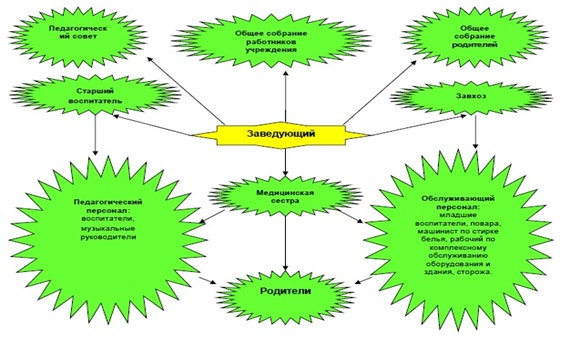 Управление Учреждением осуществляется на основе сочетания принципов единоначалия и коллегиальности. Единоличным исполнительным органом Учреждения является заведующий Баринова Ирина Николаевна,  назначенный Учредителем,  к компетенции которого относится осуществление текущего руководства его деятельностью. Заведующий имеет высшее образование и соответствует квалификационным требованиям, указанным в квалификационных справочниках, по соответствующим должностям руководителей образовательных организаций и (или) профессиональным стандартам.  Органами коллегиального управления Учреждения являются: Общее собрание Учреждения (далее Общее собрание); Педагогический совет Учреждения (далее Педагогический совет), Управляющий Совет Учреждения (далее Управляющий Совет). Деятельность коллегиальных органов управления осуществляется в соответствии с Положениями: Положение об общем  Собрании трудового коллектива, Положение о Педагогическом совете, Положение об Управляющем совете. Представительным органом работников является действующая в ДОУ первичная профсоюзная организация (ППО). В ДОУ используются различные формы контроля (оперативный, тематический,  фронтальный, смотры-конкурсы) результаты которого обсуждаются на рабочих совещаниях и педагогических советах с целью дальнейшего совершенствования работы. Вывод: Система управления в ДОУ обеспечивает оптимальное сочетание традиционных и современных тенденций: программирование деятельности ДОУ в режиме развития, обеспечение инновационного процесса в ДОУ, комплексное сопровождение развития участников образовательной деятельности, что позволяет эффективно организовать образовательное пространство ДОУ.  3. Материально – техническая база.    Материально – техническое обеспечение соответствует требованиям, предъявляемым к  зданию и помещениям ДОУ.    Предметно – пространственная среда в ДОУ соответствует принципам информативности, вариативности, комплексирования и гибкого зонирования, полифункциональности, стабильности и динамичности; требованиям обеспечения процессов присмотра и ухода  за детьми.    Оборудование и оснащение групповых помещений и методического кабинета соответствует требованиям СанПиН, эстетическим  требованиям, соответствует принципу необходимости и достаточности для реализации основной общеобразовательной программы ДОУ.     Участки ДОУ соответствуют требованиям СанПиН, теневые навесы эстетично оформлены, покрашены малые игровые формы. Однако, необходимо новое современное спортивное  оборудование и требуют обновления малые архитектурные формы.      Проведён косметический ремонт группового помещения группы раннего возраста «Солнышко» «Утенок».     Закуплены уличные новогодние гирлянды, изготовлены персонажи, сопровождающие новогоднюю тематику для оформления фотозоны и зоны отдыха для детей и родителей.      Для повышения качества физического воспитания и оздоровления детей поддерживается удовлетворительное состояние спортивного участка.       За текущий год приобретена детская игровая и учебная мебель (игровая мебель в группу раннего возраста, частично обновлена офисная техника: закуплены 5 моноблоков, цветной принтер, ламинатор. Вывод: Материально – техническая база ДОУ в отношении здания и помещений ДОУ находится в хорошем состоянии. Однако материально – техническую базу в отношении участков ДОУ необходимо пополнять и совершенствовать.     Оценка учебно-методического, библиотечно-информационного обеспечения Образовательный процесс оснащен необходимыми учебно-методическими материалами для полноценной реализации образовательной программы детского сада, наглядными пособиями, игровыми предметами. В помещениях имеется стандартное и нестандартное здоровьесберегающее оборудование: оборудование для организации двигательной активности детей. Учебнометодический фонд пополняется учебной литературой. В 2023 году дополнительно закуплен комплект литературы для реализации Авторской программы «Истоки. Воспитание на социокультурном опыте» А. Кузьмина.  Вывод: Учебно – методическое обеспечение, библиотечно – информационное обеспечение в ДОУ соответствует требованиям реализуемой образовательной программы, обеспечивает  образовательную деятельность, присмотр и уход за детьми.     Для обеспечения качественного воспитания детей, образования и развития дошкольников в соответствии с ФГОС,  ДОУ необходимо продолжить обновление методического и дидактического обеспечения к ООП ДОУ, уделив особое внимание игровым развивающим технологиям и использованию ИКТ. Имеющиеся в ДОУ ТСО соответствуют гигиеническим требованиям, но необходимо дополнить две групповые комнаты экранами, проекторами, компьютерами. Оценка кадрового потенциала ДОУ. Всего в детском саду работает 40 человека, из них 19 педагогов. На 31 декабря 2023 года   учреждение педагогическими кадрами укомплектовано полностью, на основании штатного расписания с учетом образования, стажа и квалификационной категории. Имеется одна вакансия воспитателя. Всего на 31декабря 2023 года – 19 педагогов Высшее образование имеют  -12 человек Среднее специальное - 7 человек. По результатам аттестации педагоги имеют следующие квалификационные категории:  Высшая – 2 человека  Первая- 13 человек (из них пять человек подтвердили категорию в 2022 году) Не имеют категории – 4 человека (вновь принятые) Педагогический стаж распределяется следующим образом: До 5 лет – 2 чел. (10,5%) До 10 лет – 1 чел. (5,3%) До 15 лет-4 чел. (21%) Свыше 15 лет -12чел. (63,15%)         По уровню педагогического мастерства педагогов можно разделить на 3 группы: - педагоги, требующие усиленного внимания – 4% -педагоги со сложившейся системой работы – 6% -педагоги, работающие творчески, в инновационном режиме – 90%      63,15% педагогов имеют стаж работы свыше 15 лет, из них 4 человека получают пенсию за выслугу лет и продолжают успешно работать. Молодые педагоги нуждаются в наставничестве и в индивидуальных формах работы. В следующем учебном году планируется определить темы направлений с молодыми специалистами. Приказом назначены наставники.      Педагоги повышают свое педагогическое мастерство через прохождение курсов повышения квалификации. В прошедшем году  - 5 человек очно - дистанционно, на базе ЧРИО.     В 2023 году на базе МБДОУ проведено ряд мероприятий: В рамках Республиканского фестиваля творчества педагогических работников «Радуга истоков» был проведен фестиваль профессионального творчества педагогических работников дошкольных образовательных организаций (апрель 2023г.) В рамках реализации городского калейдоскопа «Молодые – молодым» и «Наставники – молодым» 7 педагогов ДОУ показывали открытые мероприятияОрганизация курсов повышения квалификации педагогических работников Чувашской Республики по программе «Социокультурные истоки в дошкольном образовании (апрель 2023года.)         Педагоги работают над своим самообразованием: это выступления на семинарах, педсоветах, работа в городском методическом объединении, участие в конкурсах разного уровня как самостоятельно, так и с воспитанниками: Выводы: педагогический коллектив работоспособный, творческий. Но имеется потребность во введение в штат: инструктора по физической культуре, психолога, логопеда и дефектолога, что финансовые возможности не позволяют сделать. 6. Оценка образовательной деятельности, организации учебного процесса Образовательный процесс в ДОУ построен с учетом возрастных и индивидуальных особенностей воспитанников по основным направлениям развития детей – физическому, социально-коммуникативному, познавательному, речевому и художественно-эстетическому. Образовательный процесс реализуется в форме игры, познавательной и исследовательской деятельности, в форме творческой активности, обеспечивающей художественно-эстетическое развитие ребенка. В соответствии с индивидуальными особенностями и образовательными потребностями ребенка проводится обучение согласно индивидуальной траектории развития для детей, по разным причинам не усваивающих образовательную Программу, в том числе для детей с ограниченными возможностями здоровья, для одаренных детей. Образовательный процесс реализуется через совместную деятельность детей и взрослых (организованная регламентированная деятельность и образовательная деятельность в режимных моментах) и самостоятельную деятельность детей. Содержание образовательного процесса реализуется на основе основной образовательной программы дошкольного образования МБДОУ «Детский сад № 10 «Сказка» города Алатыря Чувашской Республики.     В работе ДОУ используются следующие педагогические технологии:  — проблемное обучение,  — игровые технологии,  — проектная деятельность,  — коллективное обучение,  — здоровьесберегающие технологии.             Взаимодействуя с семьями воспитанников для более качественного воспитания и образования детей, в ДОУ проводятся мероприятия по образованию родителей (законных представителей) в форме бесед, круглого стола, тематических встреч, конкурсов. Образовательный процесс строится в соответствии в основной образовательной программой дошкольного образования. Основная образовательная программа МБДОУ «Детский сад № 10 «Сказка» города Алатыря Чувашской Республики разработана в соответствии с федеральным государственным образовательным стандартом дошкольного образования (Приказ Министерства образования и науки РФ от 17 октября 2013 г№1155) на основе Федеральной образовательной программы ДО (Приказ Министерства просвещения РФ от 25.11.2022г. №1028) Программа определяет содержание и организацию образовательного процесса с детьми в возрасте от 2 до 7 лет с учетом их возрастных и индивидуальных особенностей. В дошкольном образовательном учреждении 11 возрастных групп.  Для реализации части программы, формируемой участниками образовательных отношений, используются следующие программы: Программа воспитания ребёнка-дошкольника / Под ред. О.В. Драгуновой. – Чебоксары, 1995.  (раздел ознакомление с художественной литературой) «Программа художественно-творческого развития ребенка-дошкольника средствами чувашского декоративно-прикладного искусства» (Л.Г. Васильева, Чебоксары, 1994г.) Л.Б. Соловей «Программа по социально-коммуникативному развитию детей дошкольного возраста с учетом регионального компонента «Традиции чувашского края» И.В. Махалова «Программа по приобщению детей 6-7лет к национальным традициям физического воспитания «Родники здоровья» Т.В. Мурашкина «Программа этноэкологического развития детей 5-6лет «Загадки родной природы» Программа «Приобщение детей к истокам русской народной культуры» (О.Л. Князева, М.Д. Маханева, С.-Петербург, 1997г.); Программа «Истоковедение. Воспитание на социокультурном опыте» (И.А. Кузьмин М. «Истоки» 2009г.). Методическая    работа    в    ДОУ   в   целом    оптимальна, эффективна и качественна. Формированию у педагогов потребности в саморазвитии, общекультурном и профессиональном самообразовании способствует участие их в работе педагогических советов, методических объединений, семинаров с использованием активных методов обучения, что требует тщательной подготовки каждого участника. Проведены педсоветы по темам:  Установочный.а)Анализ деятельности педагогического коллектива за период с 01.09.2022г. по 31.08.2023г.б) б) Утверждение ОПДОО на период с 01.09. 2023 по 31.08.2024г, расписания ООД, режима дня на холодный и теплый период года на период с 01.09.2023. по 31.08.2024г., годового плана работы на период с 01.09.2023 по 31.08.2024г.Срок: август 2023г.Ответственный: ст. воспитатель1.2.Детский сад – школа нравственностиСрок: декабрь 2023г.Ответственный: ст. воспитатель.1.3. Игрушка – как средство воспитания.Срок: март 2023г.Ответственный: ст. воспитатель1.4.Итоговыйа) Творческие отчеты воспитателей «Наши достижения» (видеорепортажи)Срок: май 2023г.Ответственный: ст. воспитательПедагоги используют в работе с детьми личностно-ориентированную модель взаимодействия, проявляют активный интерес к инновациям и участвуют в разнообразной инновационной деятельности, активно занимаются проектной деятельностью,  100 % педагогов владеют персональным компьютером, большинство из них использует информационные технологии в профессиональной деятельности.  С 2023году Программа воспитания МБДОУ «Детский сад № 10 «Сказка» города Алатыря Чувашской Республики включена в Основную образовательную программу МБДОУ «Детский сад № 10 «Сказка» города Алатыря Чувашской Республики.  Все годовые задачи решены в полном объеме. Коллектив продолжает работу по направлению «художественно- эстетическое развитие детей».   Для этого в детском саду функционирует комната русского быта «Русская горница», реализуются программы и технологии, направленные на художественно- эстетическое развитие детей дошкольного возраста, такие как:  «Воспитание здорового ребенка на традициях чувашского народа» (И.В. Махалова, Е.И. Николаева, Чебоксары, - 2003г.) «Народный календарь – основа планирования работы с дошкольниками» (С.- Петербург, 2004г.) . «Русское гостеприимство» (разработана творческой группой ДОУ № 59 г. Чебоксары ЧР). «Календарные обрядовые праздники для детей дошкольного возраста» (В.Н. Пугачева, Н.А. Есаулова, Н.Н. Потапова М. «Педагогическое сообщество России» 2005г.); Таким образом, системное внедрение в деятельность ДОУ Технологий направленных на художественно-эстетическое развитие детей позволяет добиться позитивных изменений: дети активно эмоционально откликаются на красоту родной природы, произведения искусства, у них развито чувство сопереживания, стремление к гармонии. Знаковыми мероприятиями можно обозначить участие в педагогическом мероприятии «Радуга истоков» и призовые места в творческих конкурсах. Вывод: образовательный процесс в ДОУ организован в соответствии с требованиями, предъявляемыми законодательством к дошкольному образованию и направлен на сохранение и укрепление физического и психического здоровья воспитанников, воспитания эстетических чувств и предоставление равных возможностей для полноценного развития каждого ребенка. 7. Организация платных образовательных услуг.        Лицензия на оказание платных дополнительных услуг: серия 21 Л 01 №000057   регистрационный №            441 от 01.03.2016 г.  бессрочная.         В МБДОУ в первом полугодии работало 5 кружков: «Ранее обучение чтению», «Логика», «Юный техник», танцы «Веселый каблучок» и «Вокализ». Кружки посещало 113 детей 4-7 лет.           Во втором полугодии - работало 5 кружков: «Ранее обучение чтению», «Логика», «Атлет»», танцы «Веселый каблучок» и «Вокализ»  Кружки посещало 135 детей 3-7 лет.         Доход от реализации платных услуг в 2023 году составляет: 857,7 тыс.       Вывод: По сравнению с 2022 годом увеличилось количество воспитанников, несмотря на уменьшение списочного состава воспитанников ДОУ. Охват детей 5-7 лет платными дополнительными услугами составляет 69 детей что равно 84,1%        Продолжить работу по организации в МБДОУ платных образовательных услуг, увеличить охват         дополнительным образованием до 90%. 8.Функционирование внутренней системы оценки качества образования.             Целью системы оценки качества образования в ДОУ является  установление соответствия качества дошкольного образования Федеральному государственному образовательному стандарту дошкольного образования. Реализация внутренней системы оценки качества образования осуществляется в ДОУ на основе внутреннего контроля и мониторинга. Внутренний контроль в виде плановых проверок осуществляется в соответствии с утвержденным годовым планом, графиком контроля на месяц, который доводится до членов педагогического коллектива. Результаты внутреннего контроля оформляются в виде справок, актов, отчетов, карт наблюдений. Итоговый материал содержит констатацию фактов, выводы и предложения. Информация о результатах доводится до работников ДОУ в течение 7 дней с момента завершения проверки. По итогам контроля в зависимости от его формы, целей и задач, а также с учетом реального положения дел проводится заседания педагогического совета и административные совещания. В 2023 году проведены тематическая проверка по теме «Организация физкультурно – оздоровительной работы и фронтальная проверка готовности к школьному обучению воспитанников подготовительных групп.             Эти проверки предусматривают сбор, системный учет, обработку и анализ информации об организации и результатах образовательной деятельности для эффективного решения задач управления качеством образования. По результатам мониторинга заведующий издает приказ, в котором указывается управленческое решение, ответственные лица по исполнению решения, сроки устранения недостатков, сроки проведения дополнительного контроля устранения недостатков (при необходимости), поощрения педагогов.             При проведении внутренней оценки качества образования изучается степень удовлетворенности родителей качеством образования в ДОУ на основании анкетирования родителей (законных представителей) воспитанников, опроса.             С целью информирования родителей об организации образовательной деятельности в ДОУ оформлены информационные стенды, информационные уголки для родителей в группах, проводятся совместные мероприятия детей и родителей, праздники, досуги. Вывод: Система внутренней оценки качества образования функционирует в соответствии с требованиями действующего законодательства. 9.Содержание и качество подготовки воспитанников.       Требования Стандарта к результатам освоения Программы представлены в виде целевых ориентиров дошкольного образования, которые представляют собой социально-нормативные возрастные характеристики возможных достижений ребенка на этапе завершения уровня дошкольного образования. Специфика дошкольного детства (гибкость, пластичность развития ребенка, высокий разброс вариантов его развития, его непосредственность и непроизвольность), а также системные особенности дошкольного образования (необязательность уровня дошкольного образования в Российской Федерации, отсутствие возможности вменения ребенку какой-либо ответственности за результат) делают неправомерными требования от ребенка дошкольного возраста конкретных образовательных достижений и обусловливают необходимость определения результатов освоения образовательной программы в виде целевых ориентиров.      Целевые ориентиры не подлежат непосредственной оценке, в том числе в виде педагогической диагностики (мониторинга), и не являются основанием для их формального сравнения с реальными достижениями детей. Они не являются основой объективной оценки соответствия установленным требованиям образовательной деятельности и подготовки детей. Освоение Программы не сопровождается проведением промежуточных аттестаций и итоговой аттестации воспитанников.   Анализ показателей деятельности позволяет сделать следующие выводы: Количественный состав воспитанников ДОУ по сравнению с предыдущим годом немного уменьшился. ДОУ полностью укомплектовано педагогическими кадрами, за отчетный календарный год 2 педагога подтвердили квалификационную категорию. Все педагогические  работники имеют представление о применении в образовательном процессе ФГОС ДО, 5 педагогов прошли курсы повышения квалификации по теме «Актуальные проблемы образования ребенка в дошкольной образовательной организации в условиях реализации ФГОС ДО». Развивающая предметно – пространственная среда значительно пополнилась игровым оборудованием, спортивным инвентарем, материалами для занятий конструированием, развитием речи и другими средствами организации образовательного процесса в соответствии с требованиями ФГОС ДО, а также моноблоками. Средний показатель пропущенных дней воспитанниками по болезни на одного воспитанника составил 2,1 дня, по сравнению с прошлым годом показатель уменьшился. Достигнутые коллективом ДОУ результаты работы в течение 2023 года, соответствуют поставленным коллективом задачам. Выросло количество педагогов и воспитанников – участников различных конкурсов; повысилась заинтересованность родителей в осуществлении воспитательно – образовательного процесса в ДОУ. Это говорит о том, что в детском саду созданы определенные условия для физического, познавательного, речевого, социально – коммуникативного и художественно – эстетического развития дошкольников в соответствии с ФГОС ДО. II. ПОКАЗАТЕЛИ ДЕЯТЕЛЬНОСТИ ДОШКОЛЬНОЙ ОБРАЗОВАТЕЛЬНОЙ ОРГАНИЗАЦИИ, ПОДЛЕЖАЩЕЙ САМООБСЛЕДОВАНИЮ на 10. 01.2024г   Заведующий МБДОУ «Детский сад №10 «Сказка»  города Алатыря Чувашской Республики__________ И.Н. Баринова № группа Возраст детей Количество детей Вторая  группа раннего возраста А 2-3 года 20 Вторая группа раннего возраста Б 2-3 года 20	  Вторая группа раннего возраста В 2-3 года 13 	 Младшая группа  А 3-4 года 15 Младшая группа  Б 3-4 года 17Средняя группа  А 4-5 лет 21 Средняя группа    Б   4-5 лет 23 Старшая группа   А  5-6 лет 22 Старшая группа  Б 5-6 лет 16Подготовительная группа  А 6-7лет 23 Подготовительная группа  Б 6-7 лет 21 Группы здоровья Количество детей Группы здоровья 2022 (всего 229) 2023 (всего 211) I 12669II 96134III 44IV 04V30№ Нозология 2022 2023 1. ОРВИ 23282. Пневмония 313. Ангина 894. Прочие 46375. Всего случаев заболеваемости 8076Наименование должности По штатному расписанию фактически  Заведующий 1 100% Старший воспитатель 1 100% Музыкальный руководитель 2100% Воспитатель 16 100% 1.Вечканова Инга ЕвгеньевнаЮбилейный 10 федеральный научно – общественный конкурс «восемь жемчужин дошкольного образования – 2023»2023Победитель Республиканский конкурс «Методист года»2023Лауреат  Всероссийская олимпиада руководителей и педагогов образовательных организаций «Особенности работы старшего воспитателя в ДОУ в условиях реализации ФГОС»2023г. Победитель2 Букина Любовь ЮрьевнаРеспубликанский конкурс педагогических проектов «Педпроект – 2023»2023Участник 3.Маркова Светлана НиколаевнаV Всероссийский педагогический конкурс «Мое лучшее мероприятие»2023г.Диплом III степениПочетная грамота за участие в развитии программы «Социокультурные истоки»2023г.Почетная грамотаВсероссийский конкурс «Краски Чувашии»2023г.Участник4Лазарева Екатерина СергеевнаV Республиканский конкурс «Команда молодых лидеров»Июнь 2023г.Участник полуфиналаРеспубликанский конкурс «Педагогический дебют-2023»2023г.Победитель5.Салдаева Людмила АлександровнаВсероссийский педагогический конкурс «Моя лучшая разработка» «Поможем Буратино научиться считать»2023гДиплом победителя 1 степениВсероссийский конкурс Игры, игрушки «Использование камешков Марблс в работе с детьми дошкольного возраста»2023гДиплом 1 место6.Безымянова Олеся Васильевна Всероссийская олимпиада руководителей и педагогов образовательных организаций «Актуальные вопросы формирования функциональной грамотности дошкольников в условиях реализации ФГОС»Январь 2023Победитель«Воспитатель года Чувашии - 2023» муниципальный этапФевраль 2023ПобедительРеспубликанский конкурс «Воспитатель года Чувашии – 2023»Апрель 2023Участник7.Шаренкова Елена АлександровнаV Республиканский конкурс «Команда молодых лидеров»Июнь 2023г.Участник полуфинала8.Кириллова Елена ИвановнаПобедитель VI Всероссийского профессионального педагогического конкурса СМИ «Фонд образовательной и научной деятельности 21 века»: «Моя лучшая методическая разработка» 
2023 гПобедительДиплом I степени9.Крысина Татьяна Владимировнапобедитель Всероссийского профессионального педагогического конкурса  «Краски осени»
Конспект ООД «Осенняя фантазия»Октябрь 2023г..Диплом 
1 место
(1.10.2023
КО 23 – 1865)Воспитанник подготовительной группы призер  муниципального этапа республиканского конкурса – фестиваля «Хунав» в номинации «Красива и звучна чувашская песня».Март 2023г.Диплом3 место10.Васюхина Наталия Михайловна Муниципальный фестиваль педагогического творчества «Радуга Истоков», посвященный 15-летию реализации программы «Социокультурные истоки» в городе Алатырь2023 г.Лауреат11.Дмитриева Анна ВикторовнаГородской фестиваль «Детство в добрых ладошках»Апрель 20233 местоВсероссийский фестиваль «Краски Чувашии»Май 2023участиеN п/п Показатели Единица измерения Данные учреждения 1. Образовательная деятельность 1.1 Общая численность воспитанников, осваивающих образовательную программу дошкольного образования, в том числе: человек 2111.1.1. В режиме полного (сокращенного) дня (8 - 12 часов) человек 211 1.1.2. В режиме кратковременного пребывания (3 - 5 часов) человек 0 1.1.3. В семейной дошкольной группе человек 0 1.1.4. В форме семейного образования с психолого-педагогическим сопровождением на базе дошкольной образовательной организации человек 0 1.2. Общая численность воспитанников в возрасте до 3 лет человек 531.3. Общая численность воспитанников в возрасте от 3 до 8 лет человек 1581.4. Численность/удельный вес численности воспитанников в общей численности воспитанников, получающих услуги присмотра и ухода: человек/% 211 человек/100% 1.4.1. В режиме полного  дня (12 часов) человек/% 0 1.4.2. В режиме сокращенного дня (8-10 часов) человек/% 211 человек/100% 1.4.3. В режиме круглосуточного пребывания человек/% 0 человек /0% 1.5. Численность/удельный вес численности воспитанников с ограниченными возможностями здоровья в общей численности воспитанников, получающих услуги: человек/% 0 человек /0%1.5.1. По коррекции недостатков в физическом и (или) психическом развитии человек/% 0 человек /0% 1.5.2. По освоению образовательной программы дошкольного образования человек/% 0 человек /0%1.5.3. По присмотру и уходу человек/% 0 человек /0% 1.6. Средний показатель пропущенных дней при посещении дошкольной образовательной организации по болезни на одного воспитанника день 2,1 дня1.7. Общая численность педагогических работников, в том числе: человек 19человек 1.7.1. Численность/удельный вес численности педагогических работников, имеющих высшее образование человек/% 13 человек/70% 1.7.2. Численность/удельный вес численности педагогических работников, имеющих высшее образование педагогической направленности (профиля) человек/% 12человек/65 % 1.7.3. Численность/удельный вес численности педагогических работников, имеющих среднее профессиональное образование человек/% 7человек/30% 1.7.4. Численность/удельный вес численности педагогических работников, имеющих среднее профессиональное образование педагогической направленности (профиля) человек/% 6 человек/25 % 1.8. Численность/удельный вес численности педагогических работников, которым по результатам аттестации присвоена квалификационная категория, в общей численности педагогических работников, в том числе: человек/% 15 человек/80% 1.8.1. Высшая человек/% 2 человека/10% 1.8.2. Первая человек/% 13человек/70% 1.9. Численность/удельный вес численности педагогических работников в общей численности педагогических работников, педагогический стаж работы которых составляет: человек/% 19 человек/100% 1.9.1. До 5 лет человек/% 2 человека/10,5% 1.9.2. Свыше 30 лет человек/% 4/21% 1.10. Численность/удельный вес численности педагогических работников в общей численности педагогических работников в возрасте до 30 лет человек/% 2/ человека/10,5% 1.11. Численность/удельный вес численности педагогических работников в общей численности педагогических работников в возрасте от 55 лет человек/% 1 человека/ 5,2% 1.12. Численность/удельный вес численности педагогических и административно-хозяйственных работников, прошедших за последние 5 лет повышение квалификации/ профессиональную переподготовку по профилю педагогической деятельности или иной ocуществляемой в образовательной организации деятельности, в общей численности педагогических и административно-хозяйственных работников человек/% 19/100% 1.13. Численность/удельный    вес численности педагогических      и административно-хозяйственных    работников, прошедших повышение квалификации: по применению в образовательном    процессе федеральных государственных образовательных стандартов      в      обшей численности педагогических      и административно-хозяйственных работников человек/% 19/100% 1.14. Соотношение «педагогический работник/ воспитанник» в до школьной образовательной организации человек/чело век 1/11,11.1,5. Наличие в образовательной организации следующих педагогических работников: 1.15.1 Музыкального руководителя да/нет да 1.15.2 Инструктора по физической культуре да/нет нет 1.15.3 Учителя-логопеда да/нет нет 1.15.4 Логопеда нет 1.15.5 Учителя -дефектолога да/нет нет 1.15.6 Педагога -психолога нет 2.Инфраструктура 2.1 Общая площадь помещений, в которых осуществляется образовательная деятельность, в расчете на одного воспитанника в 750/2,8 2..2. Площадь помещений для организации дополнительных видов деятельности воспитанников кв. м 54 2.3. Наличие физкультурного зала да/нет да Наличие музыкального зала да/нет да 2.5. ' Наличие прогулочных площадок, обеспечивающих физическую активность и разнообразную игровую деятельность воспитанников на прогулке да/нет да 